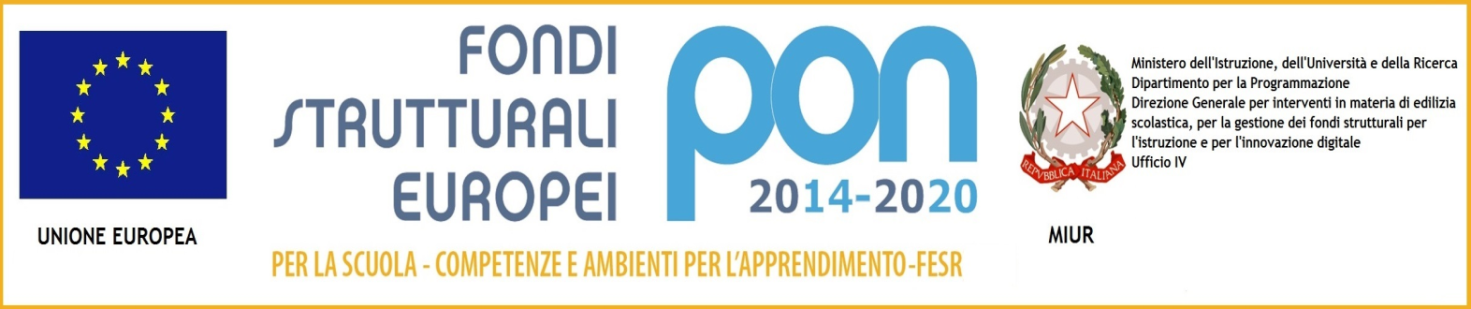 ISTITUTO COMPRENSIVO STATALE  “Antonio Genovesi” SAIC87700CVia Domenico Amato,  2 c.a.p. 84099 SAN CIPRIANO PICENTINO (SA)Tel./Fax  089 861753  e.mail :  saic87700c@istruzione.itwww.icsanciprianopicentino.edu.it   PEC: SAIC87700C@PEC.ISTRUZIONE.IT      C.F.95075020651SCHEDA PROGETTI PTOF a.s. ___________1 ILLUSTRAZIONE DEL PROGETTO1.1 Denominazione progetto1.2 Responsabile progetto 1.3 Destinatari 1.4 Bisogni e Finalità 1.5 Obiettivi didattici (Descrivere gli obiettivi specifici e verificabili che si intendono perseguire)1.6 Collegamenti disciplinari e/o interdisciplinari 1.7 Fasi operative 1.8 Metodologia 1.9 Modalità di verifica (Indicare in quali modi si prevede di verificare il raggiungimento degli obiettivi indicati) 1.10 Risorse umane (Indicare il nome dei docenti) (Indicare il numero dei collaboratori necessari)2 SCHEDA FINANZIARIA2.1 Personale interno (Si richiede il pagamento dal Fondo d'Istituto)2.2 Personale ATA (specificare il numero)2.4 Beni e servizi (Indicare le risorse che si prevede di utilizzare).Tipologia di progettoCurricolare                   Classi/interclasseN. totale alunniGruppo di progettoCognome  e Nome Profili di riferimento(competenze, compiti affidati, ruolo svolto all'interno del progetto - Es.: Referente, docente formatore)Personale ATA (indicare il numero dei collaboratori necessari)n.°Cognome e nome docenti interni Ore previste Ore previste Cognome e nome docenti interni FunzionaliFrontali TOTALINumero di collaboratori scolasticiOre previsteDescrizioneStima fabbisogno in € (se possibile)TOTALESan Cipriano Picentino, IL RESPONSABILE DEL PROGETTOIl/La docente